بسم الله الرحمن الرحيماختبار الكفايات اللغوية  1-1 الكفاية النحوية  – للعام الدراسي 1445هـالسؤال الأول ::      اختر الإجابة الصحيحة مما بين القوسين :السؤال الثاني : أجب حسب المطلوب :1- أبوك ذو منزلة عظيمة .     (  أدخل إن على الجملة السابقة وغير ما يلزم )......................................................................................................2- الصحفيون يتتبعون الأخبار.    ( أدخل "لم" على الفعل وغير ما يلزم) ..............................................................................................................3- يسعى في الخير ، يلقى الجزاء الحسن.  ( اربط بين الجملتين بأداة شرط مناسبة وغير ما يلزم).................................................................................................................................................4 - عالج الطبيب المريض.                         (ابن الفعل في الجملة السابقة لما لم يسم فاعله)............................................................................................................................................... 5- لن يغمض المسلمون أعينهم عن الحضارات الراقية.         (حول الجملة الاسمية إلى جملة فعلية وغير ما يلزم)....................................................................................................................قناة التعلم التفاعلي رابط الإجابة عن الاختبار https://youtu.be/_y9J28j7ppwرابط التليجرام https://t.me/tdsglالمملكة العربية السعوديةوزارة التعليمإدارة التعليم .................مدرسة : ......................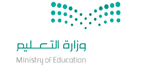 المادة : الكفايات اللغوية  1-1   السنة الأولى المشتركة – مسارات الزمن : ساعة  اسم الطالب : ........................................................................................................السنة الأولى المشتركة ــ مسارات  151- قال تعالى" هؤلاء قومنا اتخذوا من دونه آله "                 نوع ما تحته خط:1- قال تعالى" هؤلاء قومنا اتخذوا من دونه آله "                 نوع ما تحته خط:1- قال تعالى" هؤلاء قومنا اتخذوا من دونه آله "                 نوع ما تحته خط:1- قال تعالى" هؤلاء قومنا اتخذوا من دونه آله "                 نوع ما تحته خط:1- قال تعالى" هؤلاء قومنا اتخذوا من دونه آله "                 نوع ما تحته خط:1- قال تعالى" هؤلاء قومنا اتخذوا من دونه آله "                 نوع ما تحته خط:أ – نكرة     أ – نكرة     أ – نكرة     ب- معرفة     ب- معرفة     جـ - غير ذلك   2- الصديقان وفيَّان "       ( أدخل "كان" على الجملة السابقة وغير ما يلزم )2- الصديقان وفيَّان "       ( أدخل "كان" على الجملة السابقة وغير ما يلزم )2- الصديقان وفيَّان "       ( أدخل "كان" على الجملة السابقة وغير ما يلزم )2- الصديقان وفيَّان "       ( أدخل "كان" على الجملة السابقة وغير ما يلزم )2- الصديقان وفيَّان "       ( أدخل "كان" على الجملة السابقة وغير ما يلزم )2- الصديقان وفيَّان "       ( أدخل "كان" على الجملة السابقة وغير ما يلزم )أ – كان الصديقان وفيينأ – كان الصديقان وفيينأ – كان الصديقان وفيينب- كان الصديقان وفيان        ب- كان الصديقان وفيان        جـ ـ كان الصديقين وفيين    3- النجاح ثمرة الاجتهاد      (الخبر في الجملة السابقة)3- النجاح ثمرة الاجتهاد      (الخبر في الجملة السابقة)3- النجاح ثمرة الاجتهاد      (الخبر في الجملة السابقة)3- النجاح ثمرة الاجتهاد      (الخبر في الجملة السابقة)3- النجاح ثمرة الاجتهاد      (الخبر في الجملة السابقة)3- النجاح ثمرة الاجتهاد      (الخبر في الجملة السابقة)أ- النجاح       ب ـ ثمرة     ب ـ ثمرة     ب ـ ثمرة     جـ ـ الاجتهاد        جـ ـ الاجتهاد        4- النصر حليفنا ،ما دام المؤمنون ........4- النصر حليفنا ،ما دام المؤمنون ........4- النصر حليفنا ،ما دام المؤمنون ........4- النصر حليفنا ،ما دام المؤمنون ........4- النصر حليفنا ،ما دام المؤمنون ........4- النصر حليفنا ،ما دام المؤمنون ........أ- متحدون        ب –متحدان         ب –متحدان         ب –متحدان         ج- متحدينج- متحدين5- كافأ المعلم المتفوقين.     احذف الفاعل واكتب الجملة صحيحة.5- كافأ المعلم المتفوقين.     احذف الفاعل واكتب الجملة صحيحة.5- كافأ المعلم المتفوقين.     احذف الفاعل واكتب الجملة صحيحة.5- كافأ المعلم المتفوقين.     احذف الفاعل واكتب الجملة صحيحة.5- كافأ المعلم المتفوقين.     احذف الفاعل واكتب الجملة صحيحة.5- كافأ المعلم المتفوقين.     احذف الفاعل واكتب الجملة صحيحة.أ- كُوفأ المتفوقون.      أ- كُوفأ المتفوقون.      ب –  كُوفئ المتفوقين.         ب –  كُوفئ المتفوقين.         جـ - كُوفئ المتفوقون.    جـ - كُوفئ المتفوقون.    6- أبي ذو خلق طيب " إعراب كلمة "  أبي "مبتدأ مرفوع وعلامة رفعه..........6- أبي ذو خلق طيب " إعراب كلمة "  أبي "مبتدأ مرفوع وعلامة رفعه..........6- أبي ذو خلق طيب " إعراب كلمة "  أبي "مبتدأ مرفوع وعلامة رفعه..........6- أبي ذو خلق طيب " إعراب كلمة "  أبي "مبتدأ مرفوع وعلامة رفعه..........6- أبي ذو خلق طيب " إعراب كلمة "  أبي "مبتدأ مرفوع وعلامة رفعه..........6- أبي ذو خلق طيب " إعراب كلمة "  أبي "مبتدأ مرفوع وعلامة رفعه..........أ- الواوأ- الواوب – الضمة  ب – الضمة  جـ - الفتحة  جـ - الفتحة  7- كأن القائدان أسدان.                    صوب الخطأ في الجملة السابقة :7- كأن القائدان أسدان.                    صوب الخطأ في الجملة السابقة :7- كأن القائدان أسدان.                    صوب الخطأ في الجملة السابقة :7- كأن القائدان أسدان.                    صوب الخطأ في الجملة السابقة :7- كأن القائدان أسدان.                    صوب الخطأ في الجملة السابقة :7- كأن القائدان أسدان.                    صوب الخطأ في الجملة السابقة :أ- كأن القائدان أسدينأ- كأن القائدان أسدينب –  كأن القائدين أسدانب –  كأن القائدين أسدانجـ - كأن القائدين أسدينجـ - كأن القائدين أسدين8 – يمسي الرجل مؤمنا .        إعراب "الرجل":............مرفوع وعلامة رفعه الضمة8 – يمسي الرجل مؤمنا .        إعراب "الرجل":............مرفوع وعلامة رفعه الضمة8 – يمسي الرجل مؤمنا .        إعراب "الرجل":............مرفوع وعلامة رفعه الضمة8 – يمسي الرجل مؤمنا .        إعراب "الرجل":............مرفوع وعلامة رفعه الضمة8 – يمسي الرجل مؤمنا .        إعراب "الرجل":............مرفوع وعلامة رفعه الضمة8 – يمسي الرجل مؤمنا .        إعراب "الرجل":............مرفوع وعلامة رفعه الضمةأ – فاعل   أ – فاعل   ب- خبرب- خبرجـ - اسم يمسيجـ - اسم يمسي9 – والنفس إن رضيت بذلك أو أبت         منقادة بأزمة المقدار .                  الخبر في البيت السابق9 – والنفس إن رضيت بذلك أو أبت         منقادة بأزمة المقدار .                  الخبر في البيت السابق9 – والنفس إن رضيت بذلك أو أبت         منقادة بأزمة المقدار .                  الخبر في البيت السابق9 – والنفس إن رضيت بذلك أو أبت         منقادة بأزمة المقدار .                  الخبر في البيت السابق9 – والنفس إن رضيت بذلك أو أبت         منقادة بأزمة المقدار .                  الخبر في البيت السابق9 – والنفس إن رضيت بذلك أو أبت         منقادة بأزمة المقدار .                  الخبر في البيت السابقأ- إن رضيت  أ- إن رضيت  ب – منقادةب – منقادةجـ -  المقدارجـ -  المقدار10-  الجملة التي بها اسم من الأسماء الخمسة :10-  الجملة التي بها اسم من الأسماء الخمسة :10-  الجملة التي بها اسم من الأسماء الخمسة :10-  الجملة التي بها اسم من الأسماء الخمسة :10-  الجملة التي بها اسم من الأسماء الخمسة :10-  الجملة التي بها اسم من الأسماء الخمسة :أ- لي أخوان صغيران.أ- لي أخوان صغيران.ب – وجاء أخوة يوسف ب – وجاء أخوة يوسف جـ -  أخوك مهذب جـ -  أخوك مهذب 11-  أصبح الحلم حقيقة.                    نوع الجملة السابقة :11-  أصبح الحلم حقيقة.                    نوع الجملة السابقة :11-  أصبح الحلم حقيقة.                    نوع الجملة السابقة :11-  أصبح الحلم حقيقة.                    نوع الجملة السابقة :11-  أصبح الحلم حقيقة.                    نوع الجملة السابقة :11-  أصبح الحلم حقيقة.                    نوع الجملة السابقة :أ- اسميةأ- اسميةب – فعلية ب – فعلية جـ -  شبة جملة   جـ -  شبة جملة   12-  أنت تلتزمين بالحجاب الشرعي.         إعراب "تلتزمين " فعل مضارع مرفوع ......12-  أنت تلتزمين بالحجاب الشرعي.         إعراب "تلتزمين " فعل مضارع مرفوع ......12-  أنت تلتزمين بالحجاب الشرعي.         إعراب "تلتزمين " فعل مضارع مرفوع ......12-  أنت تلتزمين بالحجاب الشرعي.         إعراب "تلتزمين " فعل مضارع مرفوع ......12-  أنت تلتزمين بالحجاب الشرعي.         إعراب "تلتزمين " فعل مضارع مرفوع ......12-  أنت تلتزمين بالحجاب الشرعي.         إعراب "تلتزمين " فعل مضارع مرفوع ......أ- بالضمة الظاهرة أ- بالضمة الظاهرة ب – بالضمة المقدرةب – بالضمة المقدرةجـ -  بثبوت النون جـ -  بثبوت النون 13- قال تعالى " ومن يتق الله يجعل له مخرجا"                الفعل يتق : فعل مضارع ....... 13- قال تعالى " ومن يتق الله يجعل له مخرجا"                الفعل يتق : فعل مضارع ....... 13- قال تعالى " ومن يتق الله يجعل له مخرجا"                الفعل يتق : فعل مضارع ....... 13- قال تعالى " ومن يتق الله يجعل له مخرجا"                الفعل يتق : فعل مضارع ....... 13- قال تعالى " ومن يتق الله يجعل له مخرجا"                الفعل يتق : فعل مضارع ....... 13- قال تعالى " ومن يتق الله يجعل له مخرجا"                الفعل يتق : فعل مضارع ....... أ- مرفوع أ- مرفوع ب – منصوبب – منصوبجـ -  مجزوم جـ -  مجزوم 14-  حسدوا الفتى إذ لم ينالوا سعيه.            الفعل "ينالوا" فعل مضارع مجزوم وعلامة جزمه .....14-  حسدوا الفتى إذ لم ينالوا سعيه.            الفعل "ينالوا" فعل مضارع مجزوم وعلامة جزمه .....14-  حسدوا الفتى إذ لم ينالوا سعيه.            الفعل "ينالوا" فعل مضارع مجزوم وعلامة جزمه .....14-  حسدوا الفتى إذ لم ينالوا سعيه.            الفعل "ينالوا" فعل مضارع مجزوم وعلامة جزمه .....14-  حسدوا الفتى إذ لم ينالوا سعيه.            الفعل "ينالوا" فعل مضارع مجزوم وعلامة جزمه .....14-  حسدوا الفتى إذ لم ينالوا سعيه.            الفعل "ينالوا" فعل مضارع مجزوم وعلامة جزمه .....أ- حذف النون  أ- حذف النون  ب – حذف حرف العلة  ب – حذف حرف العلة  جـ -  السكونجـ -  السكون15-  قال تعالى " يُعرف المجرمون بسيماهم "                     إعراب كلمة "المجرمون" في الآية الكريمة 15-  قال تعالى " يُعرف المجرمون بسيماهم "                     إعراب كلمة "المجرمون" في الآية الكريمة 15-  قال تعالى " يُعرف المجرمون بسيماهم "                     إعراب كلمة "المجرمون" في الآية الكريمة 15-  قال تعالى " يُعرف المجرمون بسيماهم "                     إعراب كلمة "المجرمون" في الآية الكريمة 15-  قال تعالى " يُعرف المجرمون بسيماهم "                     إعراب كلمة "المجرمون" في الآية الكريمة 15-  قال تعالى " يُعرف المجرمون بسيماهم "                     إعراب كلمة "المجرمون" في الآية الكريمة أ- فاعلأ- فاعلب – نائب الفاعل ب – نائب الفاعل جـ -  خبر   جـ -  خبر     5